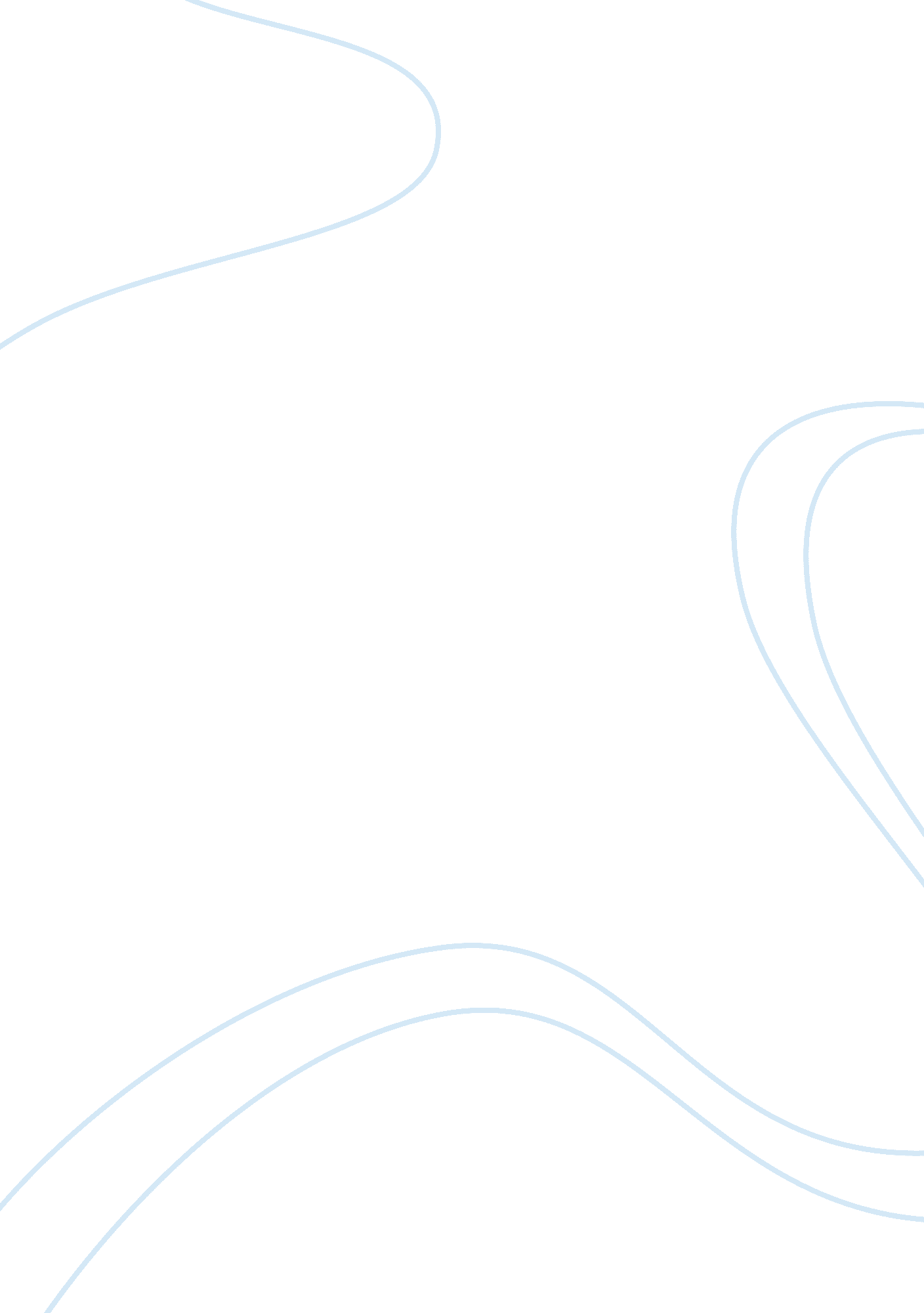 Population, urbanization, and enironmentSociology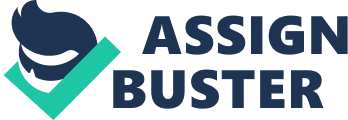 Sociology and the Environment The first personal issue that I will address is the usage of less water. The conservation of water includes the reduction of water usage and efficient use water. There should be no leaking pipes or faucets around the home. One should take showers instead of filling up baths; since filling up bathtub consumes more water. One can also utilize used water for other purposes. This water may be used for cleaning and irrigation. This will help conserve water and save the environment’s natural resources. 
The second personal issue that I will change is the adoption of car pooling. This method can have an immense impact in making the environment better. It represents a sustainable way of travelling. Sociology has an impact in enabling behavioral modification such as adoption of car pooling. This will decrease carbon emissions that are delivered to the environment; therefore, serve to decrease the damage associated with pollution. This is one method that can control the use of fuel, and decrease traffic congestions. 
The third personal issue to change is beginning the use of energy saving appliances. Such appliances will decrease energy demand and use. This is an imperative step towards the reduction of emissions. Energy saving appliances will help control greenhouse gas emissions, which have adverse effects on the environment. Such appliances include energy saving fluorescent bulbs, energy saving dishwasher among others. The adoption of modern energy-efficient appliances will help a significant deal in making the environment better, in addition to serving as a basis for an ecologically sustainable culture. 
The other personal issue that I will change in my life is to recycle. I will adopt recycling as a social activity where applicable. My motivation will stem from understanding the importance of recycling in decreasing environmental damage. Most of the solid waste is disposed off in the land fill resulting in environment deficit. I will strive to re-use glass, plastics, textiles and biodegradable products. Electronic goods such as old computers should also be recycled and issued to those in need. This helps preserve the environment in that it reduces the cost and energy used to produce new items. 
Sociology enables people to comprehend how their daily activities interact with the environment. It creates an understanding from which one can modify their behavior so as to influence the environment in a positive manner. The behavioral modifications that I choose to address include the usage of less water, recycling, the adoption of car pooling and usage of energy saving appliances. This will aid in conserving the environmental resources, despite the surge in urbanization. 
Work Cited 
Macionis, John. Sociology, 13th Ed. NJ: Prentice Hall, 2009. Print. 